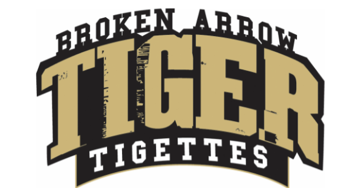 Tigette Booster Club MeetingSeptember 12th, 2023Open MeetingMinutes from Last Meeting – will be posted on websiteExecutive Board BusinessSponsorship Plaques – were handed out and pictures with sponsors need to be sent to Christel for use on Social Media Varsity Business – Julie Williams noneJV Business – Charity Morgan none9th Grade Business – Christine Wells none8th Grade Business – Angela West noneTreasurers all charges are up to dateCommunity Service – Carol Cluff9/21 Highland Park Community Service @ Highland Park 6:00 – 8:00pm This will be after the Homecoming Parade. Dancers will stay/work in parade clothes. Will be fed pizza at the school. Event is mandatory. Can be used for service hours, contact Carol Cluff.December – Christmas Cards for nursing homes (TBA, girls will make cards during practice and deliver to the nursing homes)February - Freezin’ for a Reason (TBA, more details to come).EventsHomecoming Week 9/21 – 9/239/20 All Team Practice 4:30 – 5:30 (Wed)9/21 Parade – The them is “N Night in Greece” (Sponsorship banners much be at Westwood no later than Sept. 15th)9/22 Game - All teams perform JV sidelines / all performance at ½ timeSenior Night – 10/27 - All Teams performFather/Daugher date night – 10/29 5:00 – 8:00pm Mission Escapte (71st and Garnett) See Sign-up on BAND Cost will be $20 for both dad and daughterTigette Thanksgiving – 11/6 – More details to followTeam Christmas Parties 12/2Fundraisinga.   Flower Delivery – Friday September 15th, around 2pm (We need volunteers to sort and wait for pickups on Friday. Please see post on BANDb.   Tulsa State Fair shifts available, training classes recommended, both posted on BANDc. Parent Night Out Fundraiser – More details to come babysitting, money for the general fundd. Restaurant Fundraiser Nights	a. Mod’s Pizza 9/28	b. Bria’s Italian Ice in October (101st and Sheridan)	c. Panera Bread in November (can make up to 25%!)Competition a. ASCE ROCD – 11/5 (BA hosted competition) No BA Performances b. OSSA Game Day Regionals 11/4 Saturdayc. OSSA Game Day State (Varsity) & Solo/Ensemble Qualifier – 11/10-11/11 (OKC)d. DTU – 11/17 – 11/19 (BA hosted competition) One Family member from each student must work one shift. *Friday is set up / competition is Sat/Sun e. OSDTA State – 12/8 – 12/10 (Tulsa) Saturday-team competitions / Sunday-varsity finals f. DTU 2 – January 27th UMAC g. DTU Nationals – 2/7 – 2/13 (JV & Varsity – Florida) Game Daya. Sign-ups for water and snacks for football games will be on BAND – all teamsMini Clinic – Varsity Onlya.9/28 – 9/29 – Fall Clinic Everything is ready to go. Have 125+ girls signed-up and tshirt sponsor! Will need help 4:30pm on 9/28 at the Field House to get girls checked in and settled.Coach Itemsa.Eligibility – Grades will be checked every Wednesday. The grades are pulled through Canvas to check compliance for OSSAA eligibility. Coach Jenny will be in contact with the girls and the parents if the girls are ineligible. If a girl is ineligible on Wednesday, she will perform on Friday and her ineligibility date will start the following week.	b. Solos/Ensemblesc. Competition Etiquette Especially important when we host at home! d. HomecomingMeeting Adjourned